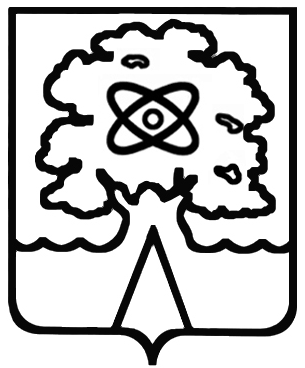 АДМИНИСТРАЦИЯ  ГОРОДСКОГО ОКРУГА  ДУБНА  МОСКОВСКОЙ  ОБЛАСТИУПРАВЛЕНИЕ НАРОДНОГО ОБРАЗОВАНИЯП Р И К А ЗОт  14.03.2022 № 83_/1.1-05О проведении городских семинаров по подготовке к ОГЭ  по  английскому языку на территории г.о.ДубнаВ целях подготовки выпускников 9-х классов  к основному    государственному экзамену, в рамках  работы городских методических объединенийП Р И К А З Ы В А Ю:Провести городские семинары по подготовке к ОГЭ по английскому языку  в соответствии с графиком проведения (приложение №1).Назначить ответственным  за проведение семинаров Офицерову Жанну Викторовну  (руководителя ГМО учителей английского языка, учителя школы №5).Офицеровой Ж.В. обеспечить проведение семинаров в соответствии с графиком.Руководителям ОУ:Обеспечить размещение   информации  о проведении городских семинаров на сайтах ОУ в срок до15.03.2022. Ознакомить с графиком проведения семинаров учителей   английского языка, выпускников 9-х классов под роспись (участие в семинарах добровольное).Н.М.Минаевой  – муниципальному координатору ГИА-9  обеспечить взаимодействие между школами, ГОРУНО и ЦРО.Лапушкиной И.А. –и.о. начальника  отдела информационно-образовательных технологий обеспечить размещение на сайте ГОРУНО.Контроль за исполнением приказа оставляю за собой.Начальник  управления народного образования                                                                                          С.А.ЖаленковаРазослано: дело, ОУ№1- 3, 5-11, «Дубна», ЧОУ, АНОО «Физмат.лицей», МУ ЦРО, ГОРУНО.8 49621 6 67 67*5551.Н.М.МинаеваПриложение №1.График проведения межшкольного факультатива по английскому языку, формат ОГЭДата, времяТемаСсылка31.03Устная часть. Формат ОГЭПолина Порохова приглашает вас на запланированную конференцию: Zoom.Тема: Устная часть ОГЭВремя: 31 мар. 2022 07:45 PM МоскваПодключиться к конференции Zoomhttps://us04web.zoom.us/j/79915407262?pwd=igDmElWlIqhwaOvGAfudmT2C18mVPd.1 Идентификатор конференции: 799 1540 7262Код доступа: a9dK0M07.04Написание e-mail.Формат ОГЭКонференция Zoom Татьяна Артюх